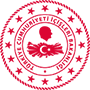 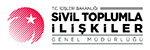         İlgi sayılı yazı ile Ankara’daki Afganistan Büyükelçiliğinden alınan bir Nota’da, Afganistan’ın ilaç ve tıbbi malzeme ihtiyacının bulunduğu belirtilerek, sözkonusu ihtiyacın TİKA, Kızılay ve diğer kurumlarımızca karşılanmasının talep edildiği,
        Afganistan Shah Amanullah Ghazi Hastanesi tarafından talep edildiği anlaşılan ilaç ve tıbbi malzemelerin Afganistan standartlarına uygun olmasına ve son kullanım tarihlerinin uzun erimli olmasına özen gösterilmesi; sözkonusu malzemelerin Afganistan Sağlık Bakanlığı'nın bilgisi dahilinde anılan hastaneye ulaştırılması; ayrıca, Kabil Atatürk Çocuk Hastanesi ile Afganistan’ın kuzeyinde TİKA tarafından işletilen hastanelerin ihtiyaçlarının da karşılanması amacıyla ilave bir planlama yapılması; son olarak Herat Başkonsolosluğumuzun görev bölgesinde de ihtiyaç sahibi bir hastanenin belirlenerek bu hastaneye yardım ulaştırılmasını teminen bir planlama yapılması suretiyle, bahsi geçen talebin karşılanmasının uygun olacağının değerlendirildiği,
        Tıbbi cihaz yardımı konusunda, öncelikle Afganistan'daki TİKA Koordinatörlükleri tarafından Afganistan koşullarına uygun tıbbi cihazların tespit edilmesinin ve Afgan Büyükelçiliği tarafından iletilen listede kayıtlı cihazların Afganistan'da hangi hastanelerde kullanılmasının uygun olacağının araştırılmasının ardından bir planlamaya gidilerek, bahsi geçen cihazların bu ülkeye gönderilmesinin yararlı olacağının düşünüldüğü,
        Öte yandan, talep edilen malzemeler, TİKA tarafından işletilen Şibirgan Afgan-Türk Çocuk Hastanesiyle karşılaştırmalı olarak Mezar-ı Şerif Başkonsolosluğu tarafından incelenmiş olduğu; neticede ilaçların bir yıllık ihtiyacı karşılayacak miktarda olduğu; talep edilen ilaçların acil hizmet ve müdahalenin yanısıra cerrahi, dahiliye, jinekoloji, üroloji gibi branşları kapsayacak derecede geniş tutulduğu; en üst seviyede oldukları görülen tıbbi cihazların ancak yüksek ihtisas hastanelerinde kullanılabileceği; bahsi geçen tıbbi cihazların kullanılabilmeleri için özel eğitimli teknisyenlerin görevlendirilmesi gerektiği; bu tür cihazların sadece (ülkenin en donanımlı hastanesi olarak bilinen) Kabil'de yerleşik Fransız Dostluk Hastanesinde bulunması ihtimali olduğu bildirilmiştir. 
        Bu kapsamda ilgide kayıtlı yazı ekte gönderilmiş olup, konuyla ilgili gereken hassasiyetin gösterilmesi ve ilinizde konuyla alakalı olabileceği değerlendirilen sivil toplum kuruluşlarının konu hakkında bilgilendirilmesi hususunda;
        Bilgi ve gereğini önemle arz ve rica ederim.


EK :DAĞITIM :
T.C.
İÇİŞLERİ BAKANLIĞI
Sivil Toplumla İlişkiler Genel MüdürlüğüSayı   :E-30266676-489-3086822.06.2023Konu :Tıbbi İlaç, ekipman ve Malzeme Talebine İlişkin Afganistan Büyükelçiği'nden Alınan NotaDAĞITIM YERLERİNEİlgi :Dışişleri Bakanlığı'nın 19.06.2023 tarihli ve 36226803 sayılı yazısı.Ahmet  TÜRKÖZ
Bakan a.
Genel Müdür V.
1- İlgide Kayıtlı Yazı
2- ListeGereği: Bilgi:81 İl ValiliğineDışişleri Bakanlığına
(İkili Siyasi İşler Genel Müdürlüğü)